Meeting was opened at 7.00pm (Swings)Present: John Dingey, Nick Radice, Stu Burgess, Steve Kyme, Jodie Berry, Dave Willcox, Neil Fox, Christian Bishop, Ian ThwaitesApologies: Dave Berry 
Declarations of Interest: None
Previous Minutes: Amended minutes from 10/10/2018 were accepted Business from previous minutes:4.1 Proposed raffle through Empire Cycles –application in progress4.2 Trail signage – all available signs have been used. Waiting for the new order to arrive4.3 Club trailer – in the hands of Rob W waiting rebuild4.4 Leaf blower - $575. Stu B to purchase.Correspondence: NoneCommittee Reports:6.1 Chairperson’s – Headway being made into the MRORCA phone app. Newsletters are great and well received by members. Ben T and Kane G have requested newsletters be forwarded to them. Ben T asked for a trail counter to go onto Golden Carrot. If not being used as an up, can consider making it a down. Nick to move a counter there this week. Dig days – hours need to be logged. Nick to make a spreadsheet to track all hours. C10 maintenance contract 2019– nothing has been received from DBCA about this. New sponsors – MR Hotel have offered a deal of $20 pint and parmi for all members (except public holidays and long weekends). Jodie to promote this through the usual channels. Beerfarm 10% off takeaway beer and growlers. Jodie to promote this as well.6.2 Treasurer’s report – Stu to provide a statement showing last months transactions. Nexus have completed the book-keeping task for MRORCA.6.3 Grants report – none.6.4 Membership and Communications – covered in agenda6.5 Events report – covered in agendaOngoing Business:New Business:Dave Willcox from Common Ground presented the concept plan for the re-development of the Pines. This to be sent to Neil Fox as it is required to assist with funding submissions.Summer series – how many should there be? Jodie to run a poll to gauge member’s thoughts on this. Series set to begin soon. Jodie to ask for sponsors for each round (Margaret River rounds – Cape Mountain Bikers may choose to do the same for the Meelup rounds). Humble bike shop have offered to do the bunting for each round and sponsor a final event called the Humble Cup. Jodie to continue negotiations over these arrangements.AGM –need to hold ASAP. Members need 21 days notice as per our association rules. JD to ask MR Hotel if we can use their top floor room for this and let Jodie know if ok, she will then promote the date for the AGMShirts – one style has arrived. Will be sold for $30. Hairy Marron has offered to sell them. Jodie to ask Lifestyle Cycles, Golden Jersey and Humble if they are interested in selling. Bec to sort the second style. To be sold to members only.Dig day shirts have arrived – must do 4 dig days/10 hours to get a shirt. Nick to collate hours.Final dig day for the year – to be held on 2/12/2018. Then have a break for a few months. Will end up at Brewhouse and shirts to be presented. Start dig days at 10.30 so we can get underway by 11.00.Christian Bishop – kind enough to attend to discus how the web page is going. Christian is happy to keep maintaining it.  It is getting 30000 page views per year, with 10000 people looking at it each year. ½ of those view it on a phone. Most looked at areas are trails and events. Perhaps time to re-jig the site to have a focus on these areas. We need to promote our sponsors more on our webpage.Meeting closed 9.00pmNext meeting: AGM date to be decided.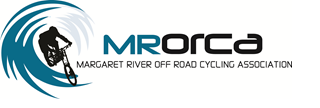  Minutes of General Meeting 7/11/2018